Na osnovu člana 55 stav 3 Zakona o zaštiti prirode ("Sl. list CG", broj 51/08, 21/09, 40/11 i 62/13 ) i i člana 32. Statuta opstina Andrijevica  ("Sl. list RCG - Оpštinski propisi", broj 21/04 i 42/06 i „Sl. list RCG - Оpštinski propisi“,br. 2/11 i 21/13), po prethodno dobijenoj saglasnosti Ministarstva održivog razvoja i turizma broj 09-1756/9-2014 od 07.7.2015.god. i mišljenja Ministarstva poljoprivrede i ruralnog razvoja broj 322-101/14-9 od 03.4.2015.godine, Skupština opštine Andrijevica na sjednici održanoj dana 21.08.2015.godine, donijela jeO d l u k uo proglašenju Regionalnog parka „Komovi“ za teritoriju Opštine AndrijevicaOpšte odredbeČlan 1Ovom Odlukom proglašava se dio planinskog masiva Komova, koji se nalazi na teritoriji Opštine Andrijevica, zaštićenim prirodnim dobrom od lokalnog značaja pod nazivom Regionalni park ''Komovi'' za teritoriju Opštine Andrijevica (u daljem tekstu Regionalni park „Komovi“).Regionalni park „Komovi” svrstava se u II kategoriju zaštićenog prirodnog dobra.GraniceČlan 2Regionalni park „Komovi“ obuhvata sjeveroistočni dio teritorije Glavnog grada Podgorice, koji se graniči sa opštinama Kolašin i Andrijevica.Ukupna površina Regionalnog parka Komovi iznosi 24.6km2 i obuhvata katastarske parcele upisane u katastarskoj opštini KO JosanicaOpis granica, zaštitne zone i spisak katastarskih parcela zaštićenog područja po režimima zaštite, kao i grafički prikaz granica zaštićenog područja i zaštitnih zona, čine sastavni dio ove Odluke.   Ukupna dužina granice Regionalnog parka iznosipriblizno38.6 km.Opis osnovnih vrijednostiČlan 3Planinski masiv Komova čini dio planinskog masiva Dinarida i predstavlja jedan od njegovih najvisočijih i najinteresantnijih djelova.Komovi su trojni visokoplaninski masiv polukružnog oblika, koji nema jedinstven pravac pružanja. Cijela planina obuhvata tri dijela:planine Kučki, Vasojevićki i Ljevorečki Kom,visoravni  Štavna, Ljuban, Rogam, Turjak i Carine iMeđukomlje. Osnovni razlozi i odlike zbog kojih se prostor Regionalnog parka „Komovi“ stavlja pod zaštitu su:Planinski masiv Komova nema nijedan oblik zvaničnog statusa zaštite;Na prostoru Komova nalazi se izvorišna čelenka Tare (izvor Bijela voda - izvorište Opasanice i izvor Mokra - izvorište Veruše), rijeke čiji basen pripada svjetskoj baštini UNESCO-a (Program „Čovjek i biosfera“);Klimatski i drugi ekološki faktori uslovili su razvoj raznovrsnog i bogatog biljnog i životinjskog svijeta, u kome su izdiferencirane visinske zone, počev od dolina rijeka i gustih lišćarskih, mješovitih i četinarskih šuma u donjem i središnjem dijelu planinskog masiva do bogatih planinskih livada i pašnjaka, te kamenjara i sipara na samim planinskim vrhovima;Područje planinskog masiva Komova karakteriše visok stepen biodiverziteta - specijskog i ekosistemskog - koji se ogleda u prisustvu velikog broja endemičnih i reliktnih biljnih vrsta i fitocenoza;Flora Komova obiluje velikim brojem dinarskih i balkanskih endema;Na planinskom masivu Komova registrovane su reliktne vrste biljaka tercijarne starosti, tzv. tercijarni i glacijalni relikti;ŠumskazajednicapodručjaKomovaimavrijednevrstedendroflore. Bor munika (Pinus heldreichii) i planinski javor (Acer heldreichii subsp. visianii) su balkanski endemiti i tercijarni relikti i vrste zaštićene nacionalnim zakonodavstvom;Na prostoru Komova prisutne su vrijedne bukove (Fagion moesiacae), bukovo-jelove (Abieti-Fagetum) i smrčeve šume, kao i šume tercijarno-reliktne vrste bora munike (Pinetum heldreichii bertiscum);Flora mahovina planinskog masiva Komova ima zapažen broj taksona.Vrste Grimmia caespiticia i Pseudoleskea saviana(lokalitet Margarita)se nalaze na evropskoj crvenoj listi mahovina. Vrsta Campylopus pyriformis (lokalitet Margarita) je jedna od desetak vrsta za koje su Komovi jedino područje u Crnoj Gori na kojem su zabilježene;Na području Komova konstatovan je određeni broj vrsta gljiva, koje pripadaju razdjelima Basidiomycota i Ascomycota, od kojih se pojedine nalaze na nacionalnim i međunarodnim listama zaštićenih vrsta. Na lokalitetima Carine, Margarita i Rogam registrovan je veći broj vrsta gljiva iz roda Hygrocybe (vlažnice) koje predstavljaju indikatore bogatstva biodiverziteta na ovom tipu staništa;Na prostoru Komova do sada je registrovano 97 vrsta ptica;NaKomovimasuzabjelježene vrste herpetofaune (vodozemci i gmizavci) i sve se nalaze nacionalnim ili međunarodnim listama zaštićenih vrsta. Na Kučkom Komu (lokva u katunu Carine) nalazi se stanište balkanske endemične žabe Bombinea variegata scabra (žutotrbi mukač) i planinskog mrmoljka (Mesotriton alpestris). Na ovom području, na nadmorskoj visini od 1850 m pronađen je živorodni gušter (Lacerta vivipara). Vrsta Natrix tessellata, koja ima status međunarodno značajne vrste,registrovana je u dolini rijeke Opasanice. Okolina Bukumirskog jezera je tipski lokalitet crnogorskog endemičnog guštera Dinolacerta montenegrina;U okviru biodiverziteta Komova, prisutna je bogata i raznovrsna fauna gastropoda (puževi). Na katunu Carine registrovana je vrsta Limax wohlbeerdti, koja je endem Crne Gore, spada u kategoriju ugroženih taksona po IUCN kategorizaciji i zaštićena je nacionalnim zakonodavstvom;Na području Komova registrovano je više od 100 vrsta insekata, među kojima su i taksoni zaštićeni nacionalnim zakonodavstvom. Bernska konvencija štiti 2 vrste insekata:Stephanopachys substriatus i Buprestis splendens;Od vrsta sisara koje imaju međunarodni status (Rezolucija 6. Bernske konvencije) na Komovima žive mrki medvjed (Ursus arctos), vuk (Canis lupus) i ris (Lynx lynx);U Katalogu tipova staništa značajnih za EU, za planinski masiv Komova navodi se 9 tipova habitata:4060 Alpijske i borealne vrištine;6170 Alpijske i subalpijske krečnjačke travne zajednice;6230 * vrstama bogati pašnjaci tvrdače (Nardus stricta);6430 Hidrofilne visoke zeleni;6520 Planinske visoke mezofilne livade;8120 Krečnjački planinski i alpijski sipari (Thlaspietearotundifolii);8210 Krečnjačke stijene sa hazmofitskom vegetacijom;9110 Acidofilne bukove šume (Luzulo-fagetum);95A0 Visoke oromediteranske šume munike i molike.Područje Komova je jedan od Emerald sajtova određen u površini od 6.125 ha i označava se kao područje važno za ptice i druge tipove staništa planinsko/alpskog biogeografskog regiona;Prema programu važnih biljnih staništa (IPA programme) Komovi zadovoljavaju 2 kriterijuma: Kriterijum A - Komovi su područje na kojem je prisutna populacija/e jedne ili više vrsta koje su od globalnog ili evropskog značaja za zaštitu iKriterijum C – Komovi su primjer staništa od globalnog ili evropskog značaja za zaštitu ili botaniku. Zaštita i razvojČlan 4Regionalni park „Komovi “ proglašava se zaštićenim prirodnim dobrom radi:Sprovođenja adekvatnih mjera zaštite i održivog korišćenja bioloških resursa;Očuvanja i unaprjeđivanja biološke (genetičke, specijske, ekosistemske) raznovrsnosti posebno prepoznatih endemičnih i reliktnih vrsta i njihovih staništa;Očuvanja prirodnih svojstava svih segmenata životne sredine (zemljišta, vode, vazduha);Sprječavanja štetnih aktivnosti koje mogu ugroziti posebne ili značajne komponente biodiverziteta;Obnove i unaprjeđivanja narušenih prirodnih staništa i održavanja populacija divljih vrsta biljaka, životinja i gljiva u povoljnom statusu;Uspostavljanja sistema praćenja zaštite.Razvoj Regionalnog parka zasnivaće se na:usklađivanju ljudskih aktivnosti, ekonomskih i društvenih razvojnih planova, programa i projekata sa definisanim stepenom zaštite;održivom odnosno racionalnom korišćenju prirodnih vrijednosti i resursa radi njihovog trajnog očuvanja.Zone zaštiteČlan 5U okviru Regionalnog parka „Komovi“ definisane su zone zaštite na kojima se sprovode režimi zaštite II i III stepena.Režim zaštite II stepena – aktivna zaštita, odnosi se na visokoplaninsko područje Komova i Mojanske rijeke, i šumske rezervate Kozeljska rijeka i Žuren. Obuhvata sledeća reprezentativna staništa: 8210 Krečnjacke stijene sa kazmofitnom vegetacijom 8120 Krečnjačka točila od brdskih do planinskih zona (Thlaspietea rotundifolii)95A0 Šume molike i munike9110 Luzulo-Fagetum bukove šume6170 Planinski i predplaninski krečnjacki travnjaci 6230 Travnjaci tvrdače Nardus bogati vrstamaCilj aktivne zaštite podrazumjeva moguće intervencije radi restauracije, revitalizacije i ukupnog unapređenja stanja zaštićenog prirodnog dobra bez posledica na primarne vrijednosti staništa, populacija i ekosistema, kao i odvijanje kontrolisane tradicionalne djelatnosti (ispaša, košenje, sakupljanje).Dozvoljene aktivnosti u zoni 2 su:Naučni rad; Introdukcija autohtonih vrsta od strane ovlašćene institucije;Markiranje staza i postavljanje infrastrukture za posjetioce; Svi oblici aktivnog turizma koji ne ugrožavaju vrijednosti parka;Tradicionalno stočarstvo osim izgradnje i održavanja katuna;Sakupljanje šumskih plodova i ljekovitog bilja za lične potrebe posjetioca.Zabranjene aktivnosti u zoni 2 su:Uništavanje biljnih i životinjskih vrsta i njihovih staništa;Uznemeravanje posebno u doba reproduktivnog ciklusa određenih grupa životinja;Bilo koji oblik  komercijalne djelatnosti i eksploatacije prirodnih resursa;Ispuštanje otpadnih voda i unošenje zagaćujućih materija;Lov, privredni ribolov;Izgradnja trajnih i privremenih objekata izuzev rekonstrukcije postojećih u istim gabaritima;i sve druge aktivnosti u suprotnosti sa ciljevima uspostavljanja zone.Režim zaštite III stepena – održivo korišćenje odnosi se na dvije podzone i to 3a - Održavanje predjela i 3b - Održivo korišćenje šuma.Održivo korišćenje podrazumjeva selektivno i ograničeno korišćenje prirodnih resursa, intervencije u cilju restauracije, revitalizacije i ukupnog unapređenja stanja zaštićenog prirodnog dobra, razvoj i unapređenje seoskih domaćinstava, uređenje objekata kulturnoistorijskog nasleđa i tradicionalnog graditeljstva, očuvanje tradicionalnih djelatnosti lokalnog stanovništva, izgradnja i unapređenje infrastrukture usklađene sa potencijalima i kapacitetima zaštićenog prirodnog dobra naročito u dijelu ruralnog i razvoja održivog turizma (zdrastvenog, sportsko-rekreativnog i dr.).Podzona 3a obuhvata područje planinskih pašnjaka sa katunima i seoska područja u dolinama (dijelovi sela Bare Kraljske, Mateševo, Jabuka, Han Garančiča, Opasanica, Veruša, Mokra, Japan, Jošanica.) odnosno sledeća reprezentativna staništa: 6170 Planinski i predplaninski krečnjački travnjaci 6230 Travnjaci tvrdace Nardus bogati vrstama6520 Brdske kosanice3240 Alpske rijeke i otvrdla vegetacija sive vrbe6430 Hidrofilni rubovi visokih zeleni uz rijeke i šume 7210 Vlažne livade sa ljutkom (Cladium mariscus)Dozvoljene aktivnosti u podzoni 3a su:Markiranje staza i postavljanje infrastrukture za posjetioce; Svi oblici aktivnog turizma koji ne ugrožavaju vrijednosti parka;Tradicionalno stočarstvo i održavanje katuna;Održavanje livada;Održivo sakupljanje šumskih plodova i ljekovitog bilja; Rekonstrukcije postojećih i izgradnja trajnih i privremenih objekata u skladu sa identitetom prostora i prostorno planskom dokumentacijom;Planska izgradnja turističke infrastrukture; Održavanje manifestacija;Organizovani smještaj i ishrana za veći broj turista;Izgradnja smještajnih kapaciteta poštujući tradicionalnu arhitekturu;Izgradnja puteva i komunalne infrastrukture za potrebe razvoja katuna i turizma.Zabranjene aktivnosti u podzoni 3a su:Uništavanje biljnih i životinjskih vrsta i njihovih staništa;Uznemiravanje posebno u doba reproduktivnog ciklusa životinja;Ispuštanje otpadnih voda i unošenje zagađujućih materija;Unošenje alohtonih vrsta.Podzona 3b odnosi se na područje privrednih šuma na području Komova i  obuhvata reprezentativno stanište: 9110 Luzulo-Fagetum bukove šumeDozvoljene aktivnosti u podzoni 3b su:Gazdovanje šumama u skladu sa programima gazdovanjaIzgradnja šumskih puteva Markiranje staza i postavljanje infrastrukture za posjetioce Održivo korišćenje divljih životinjskih vrstaSvi oblici aktivnog turizma koji ne ugrožavaju vrijednosti parkaOdrživo sakupljanje šumskih plodova i ljekovitog bilja Rekonstrukcije postojećih i izgradnja trajnih i privremenih objekata u skladu sa identitetom prostora i prostorno planskim dokumentacijomPlanska izgradnja turističke infrastrukture Održavanje manifestacijaIzgradnja komunalne infrastrukture za potrebe razvoja katuna i turizmaZabranjene aktivnosti u podzoni 3b su:Uništavanje biljnih i životinjskih vrsta i njihovih staništa.Uznemiravanje posebno u doba reproduktivnog ciklusa životinjaIspuštanje otpadnih voda i unošenje zagađujućih materija Unošenje alohtonih vrstaMjere zaštiteČlan 6Na teritoriji Regionalnog parka “Komovi” zabranjeno je:branje, sakupljanje, uništavanje, sječa, iskopavanje, držanje i promet strogo zaštićenih divljih vrsta biljaka i gljiva;zaštićene divlje vrste životinja hvatati, držati, odnosno ubijati; uznemiravati, naročito u vrijeme razmnožavanja, podizanja mladih, migracije i hibernacije; oštećivati ili uništavati njihove razvojne oblike, gnijezda ili legla, kao i područja njihovog razmnožavanja ili odmaranja;ubijanje ili hvatanje zaštićenih vrsta ptica naročito selica, uništavanje njihovih gnijezda i jaja ili uklanjanje gnijezda čak i ako su prazna, njihovo uznemiravanje naročito u vrijeme othranjivanja ptića i tokom razmnožavanja;unošenje stranih/alohtonih divljih vrsta biljaka, životinja i gljiva;istrebljivanje autohtone divlje vrste biljaka, životinja i gljiva;branje, skupljanje i korišćenje nezaštićenih vrsta biljaka i gljiva, odnosno hvatanje i ubijanje nezaštićenih životinjskih vrsta u mjeri u kojoj se može ugroziti brojnost njihovih populacija;upotrebljavati sredstava za hvatanje i ubijanje divljih vrsta životinja kojima se uznemiravaju njihove populacije i ugrožavaju njihova staništa i koje mogu prouzrokovati njihovo lokalno nestajanje. Zaštita ekosistema ostvaruje se sprovođenjem mjera očuvanja njihovog sastava, strukture i funkcije, kao i biotičke i abiotičke komponente.Zaštita predjela vrši se sprovođenjem mjera kojima se sprečavaju neželjene promjene i degradacija prirodnih, prirodi bliskih ili stvorenih obilježja.Radnje, aktivnosti i obavljanje djelatnosti planiraju se i vrše na način da se izbjegnu ili svedu na najmanju mjeru uticaji koji bi doveli do ugrožavanja i oštećenja prirodnih vrijednosti.Zaštita i očuvanje prirodnog dobra ostvaruje se kroz podsticanje, promociju i razvijanje svijesti o potrebi zaštite prirode. UpravljačČlan 7Za upravljača Regionalnog parka ‘’Komovi’’ određuje se Opština Andrijevica – Sekretarijat lokalne uprave(u daljem tekstu upravljač), do osnivanja privrednogdruštva. Upravljač ima prava i obaveze naročito da:donese godišnji program upravljanja; donese akt o unutrašnjem redu i službi zaštite;organizuje službu zaštite;obezbijedi sprovođenje mjera zaštite;čuva, unaprjeđuje i promoviše Regionalni park “Komovi”;na propisan način obilježi zaštićeno prirodno dobro, granice i režime zaštite;obezbijedi nesmetano odvijanje prirodnih procesa; obezbijedi  održivo korišćenja prirodnih resursa;obavještava korisnike zaštićenog prirodnog dobra o mogućnostima za obavljanje radnji i aktivnosti;učestvuje u postupcima izdavanja saglasnosti i odobrenja;prati stanje i dostavlja podatke organu uprave nadležnom za poslove zaštite životne sredine;naplaćuje naknade za korišćenje zaštićenog prirodnog dobra;obavlja i druge poslove utvrđene zakonom i aktom o osnivanju.Plan UpravljanjaČlan 8Očuvanje, unaprjeđenje i održivo korišćenje prirodnih resursa Regionalnog parka „Komovi“, sprovodi se prema Planu upravljanja.Plan upravljanja Regionalnog parka “Komovi” donosinadležni organ jedinice lokalne samouprave ,na period od pet godina, uz predhodnu saglasnost Ministarstva.Plan upravljanja iz stava 2 ovog člana, naročito sadrži:mjere zaštite, očuvanja, unaprjeđivanja i korišćenja Regionalnog parka “Komovi”;razvojne smjernice, smjernice i prioritete za zaštitu i očuvanje Regionalnog parka “Komovi” uz uvažavanje potreba lokalnog stanovništva;način sprovođenja zaštite, korišćenja i upravljanja Regionalnim parkom “Komovi”;dugoročne ciljeve zaštite i održivog razvoja;analizu i ocjenu uslova za ostvarivanje ciljeva zaštite;prikaz prirodnih resursa i korisnika zaštićenog prirodnog dobra;prioritetne aktivnosti na očuvanju, održavanju i monitoringu prirodnih i drugih vrijednosti i segmenata životne sredine;ocjenu stanja zaštićenog prirodnog dobra;smjernice za naučno-istraživački rad;planirane aktivnosti na održivom korišćenju prirodnih resursa, razvoju i uređenju prostora;prostornu identifikaciju planskih namjena i režima korišćenja zemljišta;aktivnosti na promociji i valorizaciji zaštićenog prirodnog dobra;oblike saradnje i partnerstva sa lokalnim stanovništvom, vlasnicima i korisnicima nepokretnosti;dinamiku i subjekte realizacije plana upravljanja i način ocjene sprovođenja;finansijska sredstva za realizaciju plana upravljanja;druge elemente od značaja za upravljanje zaštićenim prirodnim dobrom.Godišnji program upravljanjaČlan 9Plan upravljanja se ostvaruje godišnjim programom upravljanja koji donosi upravljač, a na koji saglasnost daje nadležni organ lokalne uprave nadležan za poslove  zaštite životne sredine (u daljem tekstu nadležni organ ).Godišnji program upravljanja sadrži naročito detaljan prikaz poslova na čuvanju, održavanju, unaprjeđenju i održivom korišćenju zaštićenog prirodnog dobra uključujući i planirane razvojne projekte, pregled organizacionih i materijalnih uslova, očekivana finansijska sredstva i druge elemente u skladu sa Planom upravljanja.Godišnji program iz stava 1 ovog člana dostavlja se nadležnom organu do 30. novembra tekuće godine za narednu godinu.Upravljač je dužan da Izvještaj o realizaciji godišnjeg programa za predhodnu godinu dostavi nadležnom organu najkasnije do 1 marta tekuće godine za prethodnu godinu. Pravilnik o unutrašnjem redu i službi zaštiteČlan 10Upravljač je dužan da obezbijedi unutrašnji red i čuvanje zaštićenog prirodnog dobra u skladu sa Pravilnikom o unutrašnjem redu i službi zaštite.  Aktom iz stava 1 ovog člana utvrđuju se pravila za sprovođenje propisanog režima zaštite, a naročito:Način i uslovi ponašanja posjetilaca, vlasnika i korisnika nepokretnosti pri kretanju, boravku i obavljanju poslova u Regionalnom parku “Komovi”;Lokaliteti i površine u kojima se ograničava kretanje odnosno zabranjuje ili ograničava obavljanje određenih radnji; Vrste divljih biljaka, životinja i gljiva i drugih prirodnih vrijednosti koje je zabranjeno uništavati i oštećivati;Vrste divljih biljaka, životinja i gljiva čije je korišćenje odnosno branje i sakupljanje ograničeno, kao i način i uslovi obavljanja tih radnji;Način saradnje sa fizičkim licima, preduzetnicima i pravnim licima koja po različitom osnovu koriste ili su zainteresovana za korišćenje prirodnih resursa i prostora; Uslovi zaštite prilikom obavljanja naučnih istraživanja i obrazovnih aktivnosti; Sprovođenje određenih mjera čuvanja i održavanja i vremensko trajanje tih mjera.Pravila određena aktom iz stava 1 ovog člana i druge neophodne informacije za sprovođenje režima zaštite, upravljač je dužan da javno oglasi i na odgovarajući način učini dostupnim posjetiocima i korisnicima.FinansiranjeČlan 11Sredstva za rad upravljača obezbjeđuju se:iz budžeta jedinice lokalne samouprave u skladu sa godišnjim programima, planovima i projektima u oblasti zaštite prirode;naknada za korišćenje zaštićenog prirodnog dobra;donacija idrugih izvora u skladu sa zakonom.Za korišćenje zaštićenog prirodnog dobra pravno ili fizičko lice (u daljem tekstu: korisnici) plaćaju naknadu upravljaču zaštićenog prirodnog dobra, i to za:ulazak u zaštićeno prirodno dobro;pružanje usluga posjetiocima (korišćenje vodiča, razgledanje prirodnjačke zbirke, parkiranje, kampovanje);korišćenje imena i znaka zaštićenog prirodnog dobra;posmatranje ptica;snimanje igranih i komercijalnih filmova, spotova i reklama;sakupljanje, branje i otkup šumskih plodova;sportski ribolov;ugostiteljske, prodajne, smještajne i infrastrukturne objekte (restorane, bungalove, privremene objekte, reklame, trafostanice, korišćenje zemljišta za održavanje sportskih i drugih manifestacija);druge radnje, aktivnosti i djelatnosti u skladu sa zakonom.Visinu, način obračuna i plaćanja naknade iz stava 2 ovog člana određuje upravljač zaštićenog prirodnog dobra uz saglasnost nadležnog organa lokalne uprave za poslove zaštite životne sredine i prethodno pribavljeno mišljenje organa lokalne uprave nadležnog za poslove finansija.Upravljač je dužan da otvori poseban račun za sredstva iz stava 2 ovog člana i da ih koristi za zaštitu, razvoj i unaprjeđivanje Regionalnog parka “Komovi”.Savjet Regionalnog parka ''Komovi''Član 12Savjet Regionalnog parka ''Komovi'' (u daljem tekstu: Savjet), osniva se radi uključivanja relevantnih subjekata i davanja prijedloga i mišljenja u procesu donošenja odluka.Savjet iz stava 1 ovog člana:Učestvuje u izradi plana upravljanja i praćenju sprovođenja propisa i zaštitnih mjera;Učestvuje u pripremi analiza i ocjena i davanja prijedloga u oblasti upravljanja regionalnim parkom;Sarađuje u planiranju istraživanja, razvoja i zaštiti prirodnih vrijednosti regionalnog parka;Daje mišljenja na predložene projekte;Daje prijedloge za promociju značaja zaštite regionalnog parka i edukaciju javnosti;Daje prijedloge od značaja za unaprijeđenje stanja u oblasti zaštite regionalnog parka;Sarađuje sa drugim subjektima koji se bave zaštitom prirode.U vršenju poslova iz stava 2 ovog člana Savjet sarađuje sa nadležnim organima lokalne uprave.Osnivanje SavjetaČlan 13Savjet osniva nadležni organ.Savjet ima predsjednika i 9 članova, koje imenuje nadležni organ.Članovi Savjeta imenuju se na period od četiri godine i mogu biti ponovo imenovani.Članovi Savjeta imenuju se iz reda javnih, naučnih i stručnih radnika iz oblasti zaštite prirode, predstavnika mjesnih zajednica, nevladinih organizacija iz oblasti zaštite životne sredine, kao i institucija iz oblasti šumarstva, lova,turizma i drugih, u skladu sa aktom o imenovanju Savjeta.Predsjednika i jednog člana Savjeta predlaže nadležni organ.Rad SavjetaČlan 14Organizacija Savjeta bliže se uređuje poslovnikom Savjeta.Savjet donosi poslovnik o svom radu.Rad Savjeta je javan.Administrativno – tehničke poslove za potrebe Savjeta obavlja Upravljač.Za rad u Savjetu nije predviđena novčana naknada.Prelazne i završne odredbeČlan 15Skupština Glavnog grada Podgorica će u roku od šest mjeseci od dana stupanja na snagu ove Odluke, donijeti akt o osnivanju privrednog društva  .Član 16Prostorni plan posebne namjene Regionalnog parka ''Komovi'', donijeće se u roku od devet mjeseci od dana stupanja na snagu ove Odluke, radi definisanja režima uređenja i korišćenja zaštićenog prirodnog dobra.Član 17Plan upravljanja nadležni organ donijeće u roku od tri mjeseca od dana donošenja Prostornog plana posebne namjene.Godišnji program upravljanja upravljač će donijeti u roku od tri mjeseca od dana donošenja Plana upravljanja.Do donošenja dokumenta iz stava 1 ovog člana upravljač će poslove zaštite i razvoja obavljati prema privremenom programu upravljanja koji će donijeti u roku od 60 dana od dana stupanja na snagu ove Odluke. Član 18Upravljač će u roku od šest mjeseci od dana stupanja na snagu ove Odluke izvršiti identifikaciju granica Regionalnog parka “Komovi” na terenu i njihovo obilježavanje na propisan način.Član 19Upravljač će u roku od 60 danaod dana stupanja na snagu ove Odluke, donijeti Pravilnik o unutrašnjem redu i službi zaštite.Član 20Opština Andrijevica može na principima dobrovoljnosti i solidarnosti, slobodno sarađivati sa drugim lokalnim samoupravama i udruživati sredstva za vršenje poslova od zajedničkog interesa, u cilju zadovoljavanja potreba lokalnog stanovništva sa područja planinskog masiva Komova. Član 21Ova odluka stupa na snagu osmog dana od dana objavljivanja u “Službenom listu Crne Gore – Opštinski propisi”Broj :030-45-2015-02/4Andrijevica , 21.08.2015.godineSKUPŠTINA OPŠTINE ANDRIJEVICAP R E D S J E D N I K,dr Zvonko Vuković,s.r.PRILOGOPIS GRANICA ZAŠTICENOG PRIRODNOG DOBRA REGIONALNI PARK “KOMOVI”Granica regionalnog parka počinje na prevoju Preslo koji se nalazi na 1600mnm.Dalje na podrucju opstine Andrijevica nastavlja asvaltiranim putem sa Presla prema Eko katun Štavna (u dužni od oko 2.5km).  Na oštroj krivini sa koje se vidi Eko katun Stavna, granica Parka nastavlja da prati makadamski put koji se odvaja ulijevo i upućuje u pravcu masiva Komova. Dalje tim neasvaltiranim putem nastavlja do Mačka  odakle vodi do izvora na katunu Varda, Nastavlja dalje ivicom šume u pravcu istoka dolazi do katuna Varda, zatim u pravcu jugozapada prati ivicu šume nakon črega se niz točilo spušta pravcem jugoistok do proplanka na visini od 1520m. Dalje, pravcem jug dolazi do kote 1561 (Ogorela glava). Granica nastavlja istočno od ivice šume, prelazi Mojansku rijeku na visini od 1050m odakle se pruža pravcem jugo-istok do visine 1600m, odakle prati izohipsu do katuna Ravni (ili Ravan). Ivicim sume dolazi do kote 1599. odakle se pravcem sjever, istok, sjever spusta u Babov potok do visine 1200m. Sa ove tacke granica mijenja pravac tako što prati liniju potoka uzvodno do izvora i izlazi do kote 1968m (Djurovac).Sa ove kote granica prelazi na tačku B6/XXIII koja se nalazi na državnoj granici izmedju Crne Gore i Albanije.Od ove tačke granica regionalnog parka se lomi u pravcu jugo-zapada, prati državnu granicu izmedju Crne Gore i Albanije i to medjnim beljegama B6/XIX, B6/XVIII, B6/XVII-K 2036, B6/XVI, B6/XV-K2086 (Paunova glava), B6/XIV,  B6/XIII, B6/XII-K2163, B6/XI, B6/X, B6/IX, B6/VIII-2070, B6/VII, B6/VI (Mali Majan), B6/V-2157 (Veliki Majan), B6/IV, B6/III - 2121, B6/II, B6/I, B6 (K 2130-zvano mjesto Maja e Zabeljit). Od ove tačke granica mijenja pravac pružanja u pravcu sjevera prateći liniju razgraničenja izmedju katastarskih Opština Jošanica koja pripada opštini Andrijevica i KO Gornje Stravče koja pripada Glavnom gradu do tačke koja se nalazi u lokalitetu Medjukomlje i predstavlja tromedju izmedju Glavnog grada i opština Kolašin i opštine Andrijevica tj. tromedju izmedju KO Gornje Stravče, KO Bare Kraljske i KO Jošanica. Od ove tačke granica se dalje pruža u pravcu sjevero-istoka prateći razgraničenje izmedju opština Kolašin i Andrijevica do prevoja Preslo koji se nalazi na visini 1600mnm.2a. OPIS GRANICA OBUHVATA ZA TERITORIJU OPSTINA ANDRIJEVICAGranica obuhvata za teritoriju Opstina Andrijevica definisana je opisom iz stava 2 ovog člana i teritorijalnim razgraničenjem lokalnih samouprava u skladu sa teritorijalnom organizacijom Crne Gore. SPISAK KATASTARSKIH PARCELAGRAFIČKI PRIKAZ GRANICA REGIONALNOG PARKA „KOMOVI“ ZA TERITORIJU OPŠTINE ANDRIJEVICA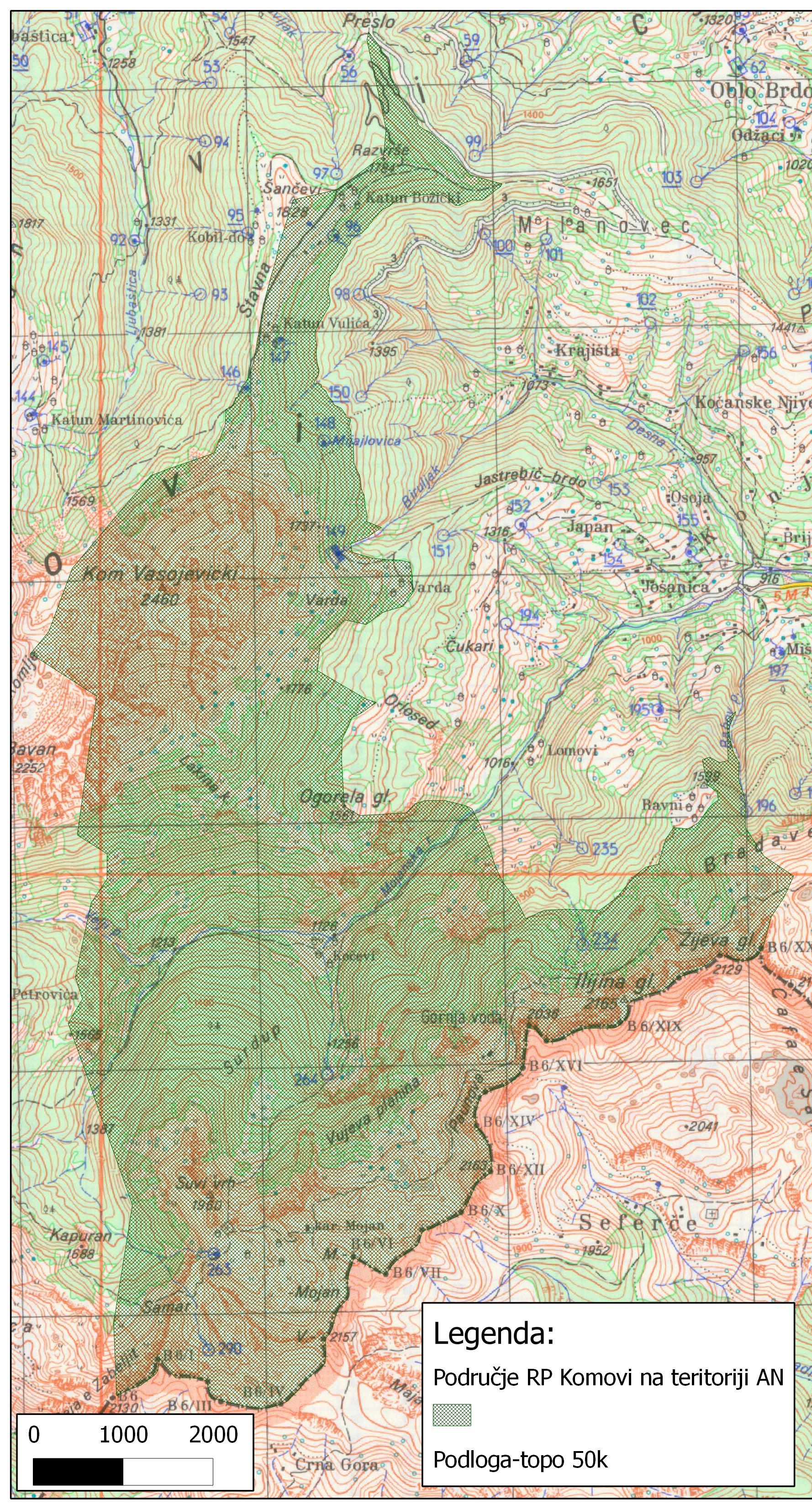 GRAFIČKI PRIKAZ ZAŠTITNIH ZONA REGIONALNOG PARKA „KOMOVI“ NA TERITORIJI OPŠTINE ANDRIJEVICA, 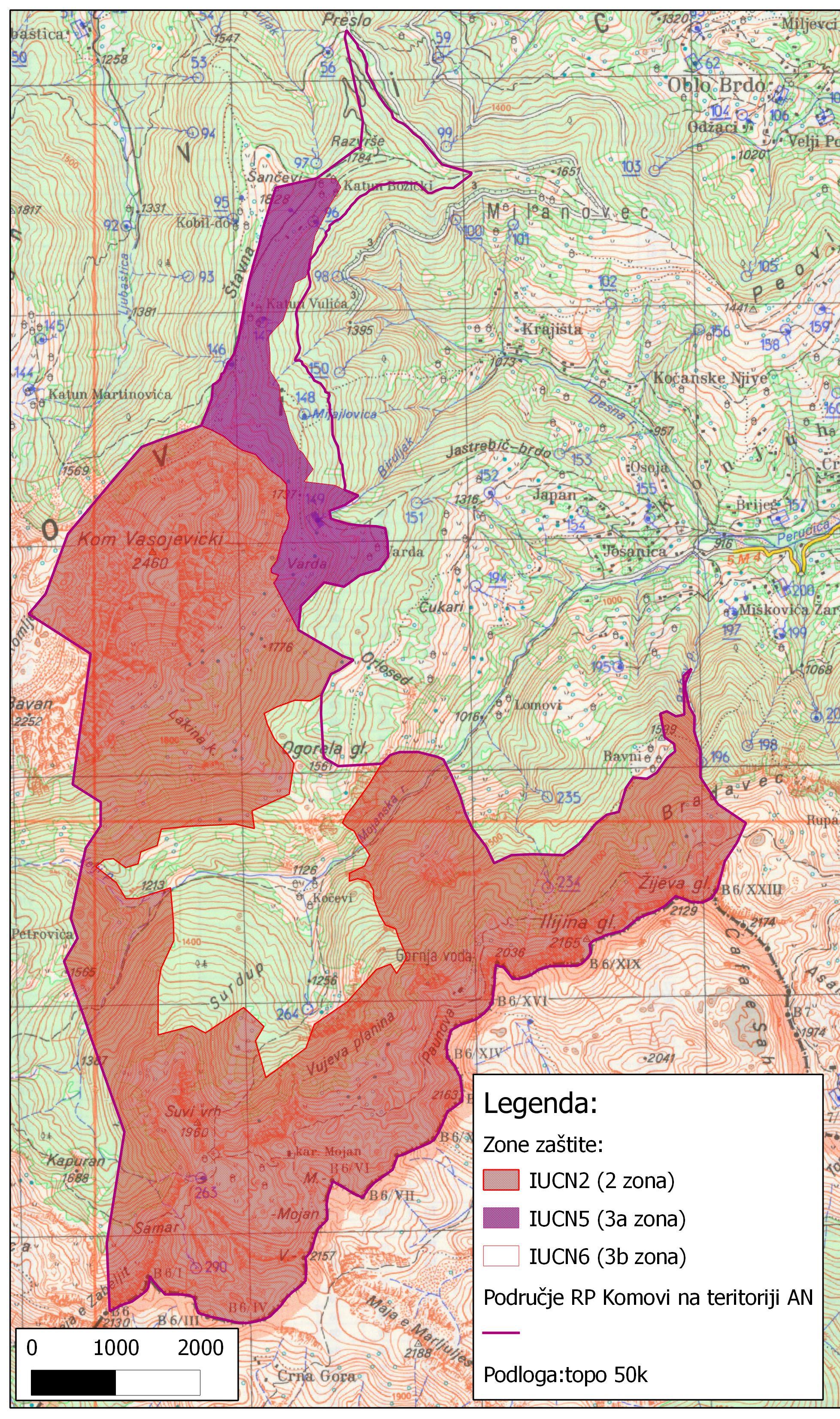 Opština AndrijevicaKatastarska opština Jošanica razmjera 1: 10 000 – popisni katastar Dio bloka br. 20